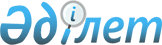 О внесении дополнений и изменений в приказ и.о. Председателя Агентства Республики Казахстан по регулированию естественных монополий и защите конкуренции от 8 сентября 2004 года № 375-ОД "О Правилах утверждения временных понижающих коэффициентов к тарифам (ценам, ставкам сборов) на регулируемые услуги магистральной железнодорожной сети"
					
			Утративший силу
			
			
		
					Приказ Председателя Агентства Республики Казахстан по регулированию естественных монополий от 14 октября 2008 года N 315-ОД. Зарегистрирован в Министерстве юстиции Республики Казахстан 3 декабря 2008 года № 5384. Утратил силу приказом и.о. Министра национальной экономики Республики Казахстан от 31 июля 2015 года № 580

      Сноска. Утратил силу приказом и.о. Министра национальной экономики РК от 31.07.2015 № 580 (вводится в действие по истечении десяти календарных дней после дня его первого официального опубликования).      В соответствии с подпунктом 6) пункта 21 Положения об Агентстве Республики Казахстан по регулированию естественных монополий, утвержденного постановлением Правительства Республики Казахстан от 12 октября 2007 года № 943, ПРИКАЗЫВАЮ: 



      1. Внести в приказ и.о. Председателя Агентства Республики Казахстан по регулированию естественных монополий и защите конкуренции от 8 сентября 2004 года № 375-ОД "О Правилах утверждения временных понижающих коэффициентов к тарифам (ценам, ставкам сборов) на регулируемые услуги магистральной железнодорожной сети" (зарегистрированный в Реестре государственной регистрации нормативных правовых актов Республики Казахстан за № 3092, опубликованный 2 октября 2004 года в "Официальной газете" № 40 (197), с внесенными изменениями и дополнениями приказом и.о. Председателя Агентства Республики Казахстан по регулированию естественных монополий от 11 марта 2005 года № 80-ОД "О внесении изменений и дополнений в приказ и.о. Председателя Агентства Республики Казахстан по регулированию естественных монополий и защите конкуренции от 8 сентября 2004 года № 375-ОД "Об утверждении Правил установления и отмены временных понижающих коэффициентов к тарифам (ценам, ставкам сборов) на услуги магистральной железнодорожной сети", (зарегистрированный в Реестре государственной регистрации нормативных правовых актов Республики Казахстан за № 3520, опубликованный 16 апреля 2005 года в "Официальной газете" № 16 (225), следующие дополнения и изменения: 

      в Правилах утверждения временных понижающих коэффициентов к тарифам (ценам, ставкам сборов) на регулируемые услуги магистральной железнодорожной сети, утвержденных указанным приказом: 



       пункт 7 дополнить подпунктами 6), 7), 8), 9) следующего содержания: 

      "6) повышение конкурентоспособности транспортных систем государств-членов ЕврАзЭС на мировом рынке транспортных услуг; 

      7) создание благоприятных условий для осуществления перевозок грузов по территории государств-членов ЕврАзЭС; 

      8) привлечение новых грузопотоков, ранее не осуществляемых по железным дорогам государств-членов ЕврАзЭС; 

      9) возможность переориентации грузопотоков на альтернативные маршруты транспортировки грузов."; 



      в пунктах 20 и 21 исключить слово "(пассажирооборота)"; 



      в пункте 23 исключить слово "(пассажирооборот)". 



      2. Департаменту по регулированию в сфере железнодорожного транспорта, гражданской авиации и портов Агентства Республики Казахстан по регулированию естественных монополий (Ибраева Г.К.) обеспечить в установленном законодательством порядке государственную регистрацию настоящего приказа в Министерстве юстиции Республики Казахстан. 



      3. Департаменту административной работы Агентства Республики Казахстан по регулированию естественных монополий (Есиркепов Е.О.) после государственной регистрации настоящего приказа в Министерстве юстиции Республики Казахстан: 



      1) обеспечить в установленном порядке его официальное опубликование в средствах массовой информации; 



      2) довести его до сведения структурных подразделений и территориальных органов Агентства Республики Казахстан по регулированию естественных монополий, Министерства транспорта и коммуникаций Республики Казахстан, Министерства финансов Республики Казахстан, акционерного общества "Национальная компания "Казакстан темiр жолы". 



      4. Контроль за исполнением настоящего приказа возложить на заместителя Председателя Агентства Республики Казахстан по регулированию естественных монополий Оспанова М.М. 



      5. Настоящий приказ вводится в действие со дня его официального опубликования.        Председатель                                 Н. Алдабергенов        СОГЛАСОВАН: 

       Министр транспорта и 

       коммуникаций Республики Казахстан 

       ___________________С. Ахметов 

       17 октября 2008 года        СОГЛАСОВАН: 

       Министр финансов 

       Республики Казахстан 

       ____________________ Б. Жамишев 

       3 ноября 2008 года 
					© 2012. РГП на ПХВ «Институт законодательства и правовой информации Республики Казахстан» Министерства юстиции Республики Казахстан
				